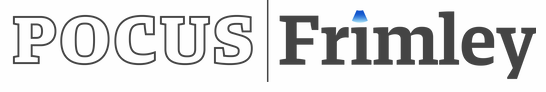 0840-0850: Registration0850-0900: Introduction0900-1030: Hands on session 11030-1040: Break and refreshments1040-1220: Hands on session 21220-1240: Spot diagnosis1240-1245: Closing remarks, feedback and certificatesPLAX/PSAXStation 1Station 2Station 3Station 4Station 50900-0915Group 1Group 2Group 3Group 4Group 50915-0930Group 5Group 1Group 2Group 3Group 4A4CStation 1Station 2Station 3Station 4Station 50930-0945Group 4Group 5Group 1Group 2Group 30945-1000Group 3Group 4Group 5Group 1Group 2Subcostal/IVC/pleuralStation 1Station 2Station 3Station 4Station 51000-1015Group 2Group 3Group 4Group 5Group 11015-1030Group 1Group 2Group 3Group 4Group 5Full ECHO studiesStation 1Station 2Station 3Station 4Station 5 Simulator1040-1100Group 1Group 2Group 3Group 4Group 51100-1120Group 5Group 1Group 2Group 3Group 41120-1140Group 4Group 5Group 1Group 2Group 31140-1200Group 3Group 4Group 5Group 1Group 21200-1220Group 2Group 3Group 4Group 5Group 1